Pharmacy IP Shipping AddressXXXXXXXXXXXXXXXAttn: XXXXXXXXXXXXXXXXXXXXXXXXXXXXXXXXXXXXXXXXXXXXXTucson, AZ xxxxx –Pharmacy – IP Receipt & StorageLabsBanner Campus Lab (Central Lab Processing) Local/Clinical LabsImagingBanner – University Medical Center Tucson ImagingBanner North Campus – Building 2Banner South CampusRecords ManagementElectronic Medical Records (EMR) – CernerShadow Charts / Subject BindersSigned Informed Consent Forms (ICFs)Study Enrollment LogsClinical Trials Management System (CTMS) – OnCore Study Documents Archiving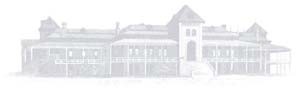 SOPsPlease see attached Pharmacy SOPs for ALL information. Not sure if this applicable Equipment:-80º C freezer-20º C freezerRefrigeratorRefrigerated centrifugeAmbient centrifugeOther info:Access to dry iceAble to process central labsSTAT lab capabilitiesIATA certified staff trained to ship central labsAmple storage space for central lab supplies & kitsFor inquiries on local lab reference ranges or other local lab-related questions, please reach out to the below listed contacts:For inquiries on local lab reference ranges or other local lab-related questions, please reach out to the below listed contacts:Banner Labs (all locations)Holly Presley, BS, MT (AAB)Regulatory & Safety SpecialistBUMCTS and Laboratory Sciences of Arizona1501 N. CampbellTucson, AZ 85724 Phone: 520-694-6008 holly.presley@bannerhealth.com Sonora Quest Labs (SQL)For lab reference ranges, go to:sonoraquest.comFor other queries, contact:Tucson QualityPhone: 520-784-8042Scanner TypeScanner InformationBone scanMUGASeimens SPECT-Symbia EVOGE Discovery 640 Spect/CTSiemens SPECT/CT Intevo BoldMRISiemens Skyra 3TSiemens Aera 1.5 TSiemens Mangetom Aera 1.5 TCTSiemens Definition AS Siemens FlashSiemens EdgeGE Revolution HDECHOGE Vivid 7Philips 5500VHSUSGE Logic E10 x3GE Logic E9 x2Siemens 3000 x 3GE S8Scanner TypeScanner InformationAllUS GE Premier 3T MRSiemens Vida 3T MRToshiba Aquillon CTPET/CTSPECTUSScanner TypeScanner InformationAllGE Artis 1.5T MRSiemens CTToshiba CTUSMonitors and Auditors will have access to Cerner, the UA-Banner EMR.Prior to the first visit, the Monitor/Auditor must complete an application to receive login credentials – this process takes 4-6 weeksMonitors will only have access to the subjects consented on study and only for the duration of the scheduled monitoring visitThe UAHS requires at least 1 week notice prior to each schedule monitoring visitEach subject will have a shadow chart that will contain the original signed ICF(s), *research related lab results signed and documented for clinical significance, *subject-specific correspondence, *applicable test results (ECG, ECHO,MRI, other imaging, etc.), and any *study-specific documents (questionnaires, IVRS documents, AE & Con Med Logs, etc.).The original signed ICFs are filed and are available for review as requested.A copy of the enrollment log is available upon request.OnCore is utilized Only UAHS staff have access to OnCore and external personnel will never be permitted access.Study documents are kept on site for 6 months after IRB closure and then taken to be archived at the location listed below.Archived documents are stored using a bar code system for easy retrieval and can be retrieved within a 72-hour notice, but a week’s notice is preferred.Study documents are retained as long as required by law, the sponsor, or 6 years after the study is completed.Sponsors are notified prior to destruction of archived documents.Records Management and Archives (RMA) 250 E. Valencia Tucson, AZ 85706Phone: 520-889-5666Website: https://rmaa.arizona.edu/ 